       14 июля 2023 года  № 18 (200) Газета муниципального образования Крючковский сельсовет Беляевского района Оренбургской области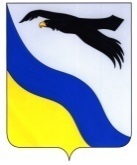 с.Беляевка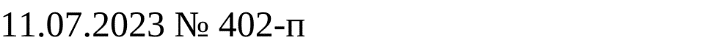 О внесении изменений в постановление администрации района от 18.03.2013 №286-п  «Об утверждении перечня муниципальных услуг, предоставление которых осуществляется по принципу «одного окна», в том числе на базе  многофункционального центра  предоставления государственных и муниципальных услуг»  Внести в постановление администрации района от 18.03.2013 №286-п  «Об утверждении перечня муниципальных услуг, предоставление которых осуществляется по принципу «одного окна», в том числе на базе  многофункционального центра  предоставления государственных и муниципальных услуг»  следующие изменения:а) Приложение  читать в новой редакции согласно приложению к настоящему постановлению.           2. Контроль  за   исполнением  настоящего  постановления  возложить  на первого заместителя  главы  администрации  по  финансово-экономическому и территориальному  развитию   Бучневу Л.М.3. Постановление вступает в силу после его обнародования на информационном стенде в фойе здания администрации Беляевского района, в местах обнародования, определенными муниципальными правовыми актами поселений,  входящих в состав Беляевского района.Исполняющий обязанности главы администрации 	                    Л.М. Бучнева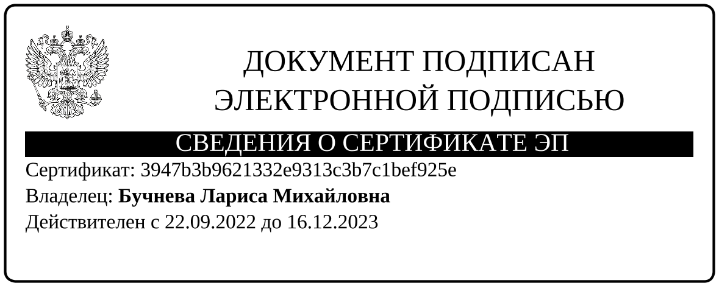                                                                                     Приложение                                                                                      к постановлению                                                                                    администрации района                                                                                    «Приложение                                                                                      к постановлению                                                                                    администрации района   от 18.03.2013  №  286-пПеречень муниципальных услуг, предоставление которых осуществляется по принципу «одного окна», в том числе на базе многофункционального центра предоставления государственных  и муниципальных услуг»АДМИНИСТРАЦИЯБЕЛЯЕВСКОГО РАЙОНА ОРЕНБУРГСКОЙ ОБЛАСТИП О С Т А Н О В Л Е Н И Ес. Беляевка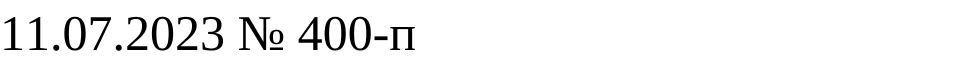 Об утверждении перечня массовых социально значимых услуг, предоставляемых органами местного самоуправления муниципального образования Беляевский районВо исполнение Указа Президента Российской Федерации от 21 июля 2020 года № 474 «О национальных целях развития Российской Федерации на период до 2030 года», постановления Правительства Оренбургской области от 09.11.2022 № 1179-пп «Об утверждении перечня массовых социально значимых услуг, предоставляемых в Оренбургской области, и о внесении изменений в некоторые постановления Правительства Оренбургской области»:1. Утвердить перечень массовых социально значимых услуг, предоставляемых в Беляевском районе согласно приложению к настоящему постановлению.2. Контроль за исполнением настоящего постановления  возложить на первого заместителя главы администрации по финансово-экономическому и территориальному развитию Бучневу Л.М. 3. Постановление вступает в силу после его обнародования на информационном стенде в фойе здания администрации Беляевского района, в местах обнародования, определенными муниципальными правовыми актами поселений,  входящих в состав Беляевского района. Исполняющий обязанности главы администрации 	                    Л.М. Бучнева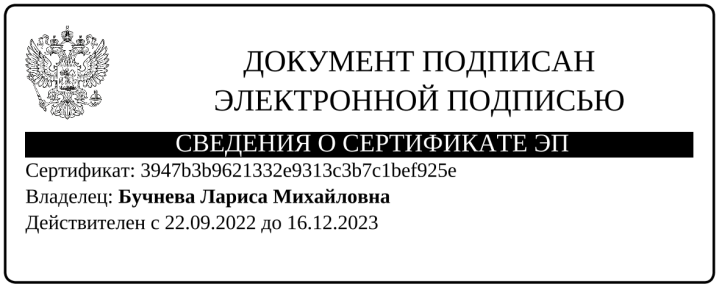 Приложение к постановлению администрации районаПеречень массовых социально значимых услуг,предоставляемых органами местного самоуправлениямуниципального образования Беляевский районАДМИНИСТРАЦИЯМУНИЦИПАЛЬНОГО ОБРАЗОВАНИЯКРЮЧКОВСКИЙ СЕЛЬСОВЕТБЕЛЯЕВСКОГО РАЙОНА ОРЕНБУРГСКОЙ ОБЛАСТИП О С Т А Н О В Л Е Н И Е06.07.2023 № 56 – п      с.КрючковкаОб утверждении порядка изъятия земельных участков, находящихся в частной собственности на территории муниципального образования Крючковский сельсовет, в связи с неиспользованием таких земельных участков по целевому назначению или использованием таких земельных участков с нарушением законодательства Российской ФедерацииНа основании статей 284 - 286 Гражданского кодекса Российской Федерации, статьи 54.1 Земельного кодекса Российской Федерации, Федерального закона от 06.10.2003 N 131-ФЗ "Об общих принципах организации местного самоуправления в Российской Федерации", руководствуясь Уставом муниципального образования Крючковский сельсовет:1. Утвердить Порядок изъятия земельных участков, находящихся в частной собственности на территории муниципального образования Крючковский сельсовет, в связи с неиспользованием таких земельных участков по целевому назначению или использованием таких земельных участков с нарушением законодательства Российской Федерации согласно приложению.2. Настоящее постановление вступает в силу после его официального опубликования в муниципальной газете "Крючковские вести" и подлежит размещению на официальном сайте администрации муниципального образования Крючковский сельсовет.3. Поручить организацию исполнения настоящего постановления на специалиста 1 категории Машкову О.Г..Глава муниципального образованияКрючковский сельсовет                                                                           А.В. Ровко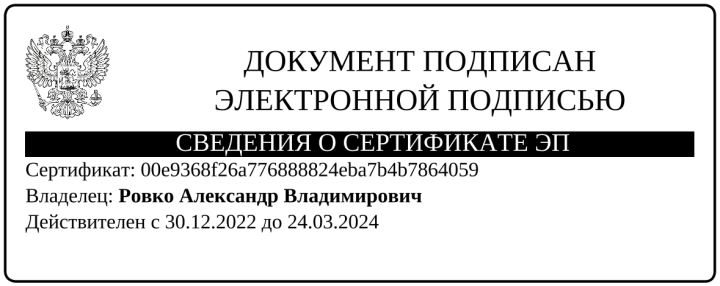 Приложениек постановлению администрации муниципального образования____________ сельсоветот _________ N ___ПОРЯДОКИЗЪЯТИЯ ЗЕМЕЛЬНЫХ УЧАСТКОВ, НАХОДЯЩИХСЯ В ЧАСТНОЙСОБСТВЕННОСТИ НА ТЕРРИТОРИИ МУНИЦИПАЛЬНОГО ОБРАЗОВАНИЯ КРЮЧКОВСКИЙ СЕЛЬСОВЕТ,В СВЯЗИ С НЕИСПОЛЬЗОВАНИЕМ ТАКИХ ЗЕМЕЛЬНЫХ УЧАСТКОВПО ЦЕЛЕВОМУ НАЗНАЧЕНИЮ ИЛИ ИСПОЛЬЗОВАНИЕМ ТАКИХ ЗЕМЕЛЬНЫХУЧАСТКОВ С НАРУШЕНИЕМ ЗАКОНОДАТЕЛЬСТВА РОССИЙСКОЙ ФЕДЕРАЦИИ(далее - Порядок)1. Общие положения1.1. Настоящий Порядок определяет требования к осуществлению Администрацией муниципального образования Крючковский сельсовет (далее – Администрация) полномочий по изъятию земельных участков, находящихся в частной собственности на территории муниципального образования Крючковский сельсовет, в связи с неиспользованием таких земельных участков по целевому назначению или использованием таких земельных участков с нарушением законодательства Российской Федерации (далее - изъятие земельного участка).1.2. К процедурам изъятия земельных участков, указанных в пункте 1.1 Порядка, относятся принятие решения об изъятии земельного участка и реализация решения об изъятии земельного участка.2. Принятие решения об изъятии земельного участка2.1. Решение об изъятии земельного участка оформляется постановлением Администрации.2.2. Основанием для принятия решения об изъятии земельного участка является поступление в Администрацию из органа государственного земельного надзора информации с приложением соответствующих документов о неисполнении правообладателем земельного участка предписания органа государственного земельного надзора об устранении выявленных нарушений земельного законодательства.2.3. Поступившие в Администрацию информация и документы, указанные в пункте 2.2 настоящего Порядка, регистрируются в день их поступления.2.4. Администрация в течение 20 дней со дня регистрации информации органа государственного земельного надзора, указанной в пункте 2.2 настоящего Порядка, по результатам рассмотрения поступивших документов производит следующие действия:2.4.1. При наличии оснований для изъятия земельного участка подготавливает постановление Администрации.2.4.2. При отсутствии оснований для изъятия земельного участка уведомляет орган государственного земельного надзора, направивший соответствующую информацию в Администрацию.2.5. Постановление  Администрации об изъятии земельного участка размещается на официальном сайте Администрации в сети Интернет и публикуется в официальном печатном средстве массовой информации Администрации.2.6. В течение 10 дней с даты издания постановления  Администрации об изъятии земельного участка его копия направляется заказным почтовым отправлением собственнику земельного участка с сопроводительным письмом, в котором содержится просьба  к собственнику земельного участка в течение 30 дней после получения копии постановления  Администрации письменно уведомить Администрацию о своем согласии или несогласии с продажей земельного участка с публичных торгов.2.7. Если собственник земельного участка письменно уведомит Администрацию в срок, указанный в пункте 2.6 настоящего Порядка, о своем согласии исполнить это решение, участок подлежит продаже с публичных торгов.2.8. В случае, если собственник земельного участка в течение 30 дней со дня получения решения о его изъятии не представил письменного согласия на добровольное исполнение такого решения или заявил о своем несогласии, Администрация обращается с соответствующим требованием в суд в течение 15 дней после истечения срока, указанного в пункте 2.6 настоящего порядка.2.9. После вступления в законную силу решения суда Администрация осуществляет исполнение решения суда об изъятии земельного участка путем продажи его с публичных торгов.3. Реализация решения об изъятии земельного участка3.1. В случае, если на земельном участке, находящемся в частной собственности, наряду с самовольной постройкой, в отношении которой не были выполнены обязанности, предусмотренные частью 11 статьи 55.32 Градостроительного кодекса Российской Федерации, лицом, на которое были возложены такие обязанности, в сроки, установленные решением о сносе самовольной постройки либо решением о сносе самовольной постройки или ее приведении в соответствие с установленными требованиями, расположены иные здания, сооружения, объекты незавершенного строительства, Администрация обеспечивает раздел исходного земельного участка в целях образования земельного участка, на котором расположена только самовольная постройка, при условии, что такой раздел возможно осуществить без нарушения требований к образуемым и измененным земельным участкам. В случае, если такой раздел невозможно осуществить без нарушения требований к образуемым или измененным земельным участкам, отчуждение этого земельного участка путем его продажи с публичных торгов не допускается.3.2. Администрация в течение 6 месяцев после получения согласия собственника земельного участка на добровольное исполнение решения либо после вступления в законную силу решения суда об изъятии земельного участка и продаже его с публичных торгов проводит аукцион по продаже с публичных торгов земельного участка.3.3. Если публичные торги по продаже земельного участка признаны несостоявшимися, не позднее чем через два месяца после первых публичных торгов проводятся повторные публичные торги.3.4. В случае, если повторные публичные торги по продаже земельного участка признаны несостоявшимися, такой земельный участок подлежит продаже посредством публичного предложения.3.5. Если земельный участок не продан на торгах посредством публичного предложения, в течение одного месяца со дня признания данных торгов несостоявшимися такой земельный участок может быть приобретен в муниципальную собственность.3.6. При этом, если такой земельный участок не приобретен в муниципальную собственность в срок, указанный в пункте 3.5 настоящего Порядка, уполномоченный орган в течение одного месяца с даты истечения срока, в течение которого земельный участок может быть приобретен в муниципальную собственность, приобретает такой земельный участок в государственную собственность Оренбургской области.3.7. Средства, вырученные от продажи земельного участка с публичных торгов либо от приобретения такого земельного участка в государственную или муниципальную собственность, выплачиваются бывшему собственнику земельного участка за вычетом расходов на подготовку и проведение публичных торгов, в том числе расходов на проведение кадастровых работ и работ по оценке рыночной стоимости такого земельного участка.3.8. Земельный участок, на котором расположена самовольная постройка и в отношении которого имеется вступившее в законную силу решение суда об изъятии земельного участка в связи с его использованием с нарушением законодательства Российской Федерации, подлежит передаче в муниципальную собственность в следующих случаях:- публичные торги по продаже указанного земельного участка признаны несостоявшимися;- публичные торги по продаже указанного земельного участка неоднократно признаны несостоявшимися, и сумма затрат на подготовку и проведение публичных торгов превысила начальную цену земельного участка.3.9. При наличии оснований для приобретения в муниципальную собственность изъятого земельного участка, после признания торгов, проводимых посредством публичного предложения, несостоявшимися, Администрация организует работу по приобретению такого земельного участка.АДМИНИСТРАЦИЯМУНИЦИПАЛЬНОГО ОБРАЗОВАНИЯКРЮЧКОВСКИЙ СЕЛЬСОВЕТБЕЛЯЕВСКОГО РАЙОНА ОРЕНБУРГСКОЙ ОБЛАСТИП О С Т А Н О В Л Е Н И Е14.07.2023 № 60 – пОб   утверждении   отчета об исполнении бюджета  муниципального образованияКрючковский сельсовет за 1 полугодие 2023 года	В   соответствии  с   пунктом   5 статьи   264.2   Бюджетного       кодекса Российской Федерации:	1.Утвердить отчет об исполнении бюджета поселения за 1 полугодие      2023 года по доходам в сумме 6422470,25 рублей, по расходам     6762699,81 рублей, с превышением расходов над доходами в сумме 340229,56  рублей с показателями по:	а)  доходам бюджета поселения по кодам классификации доходов бюджетов согласно приложению  1;	б) расходам бюджета поселения по разделам, подразделам классификации расходов бюджетов согласно приложению  2;	в)  источникам финансирования дефицита бюджета поселения по кодам классификации источников финансирования дефицитов бюджетов согласно приложению  3.	2.Опубликовать настоящее постановление на сайте администрации муниципального образования Крючковский сельсовет.	3.Контроль за исполнением настоящего постановления оставляю за  собой.	4.Постановление вступает в силу со дня его подписания.Глава сельсовета                                                                      А.В.Ровко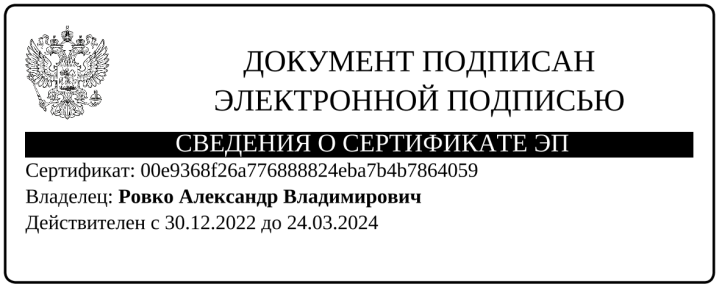 Приложение 1к постановлению№60 -п от 14.07.2023г.  Поступление доходов в бюджет поселенияна 2023 год за 1 полугодие 2023 года										(тыс.рублей)Приложение 2к постановлению№ -п от .07.2023г.  Распределение расходов  бюджета сельского поселения на 2023 год  по разделам и подразделам расходов классификации расходов бюджетов за 1 полугодие 2023 годатыс.рубПриложение 3к постановлению№ -п от .07.2023г.  Источники финансирования дефицита бюджета сельского                                                                 поселения     за 1 полугодие 2023 года.                        тыс.рублей__________________________________________________________________________________УЧРЕДИТЕЛЬ: Совет депутатов муниципального образования Крючковский сельсовет  Адрес редакции/ издателя/ типографии: 461332, Оренбургская область, Беляевский район, с.Крючковка, ул.Ленинская, д.20,  администрация Крючковского сельсовета.    Главный редактор -  А.В.РОВКОТелефоны: 67-1- 30, 67- 1- 46Официальный сайт: http://sovet56Газета выходит по мере необходимости. Тираж 10.  БесплатноКрючковские  вестиАДМИНИСТРАЦИЯ БЕЛЯЕВСКОГО РАЙОНА ОРЕНБУРГСКОЙ ОБЛАСТИП О С Т А Н О В Л Е Н И Е                             Разослано:Бучневой Л.М., Костенко Р.В., Парфенову А.С., Ермоленко А.В., МАУ «МФЦ Беляевского района», отделу экономического развития, отделу по муниципальной собственности  и земельным вопросам, отделу образования, опеки и попечительства,  главному архитектору, главному  специалисту по потребительскому рынку и муниципальным услугам,    ведущему специалисту по жилищным вопросам,   отделу по физической культуре, спорту, туризму и молодежной политике, прокурору, в дело1.Присвоение квалификационных категорий спортивных судейПрисвоение квалификационных категорий спортивных судейПрисвоение квалификационных категорий спортивных судей2.Предоставление информации об объектах недвижимого имущества, находящихся в муниципальной собственности и предназначенных для сдачи в арендуПредоставление информации об объектах недвижимого имущества, находящихся в муниципальной собственности и предназначенных для сдачи в арендуПредоставление информации об объектах недвижимого имущества, находящихся в муниципальной собственности и предназначенных для сдачи в аренду3.Предоставление в собственность, постоянное (бессрочное) пользование, в безвозмездное пользование, аренду земельных участков, находящихся в собственности муниципального образования, и земельных участков из состава земель, государственная собственность на которые не разграничена, юридическим лицам и гражданамПредоставление в собственность, постоянное (бессрочное) пользование, в безвозмездное пользование, аренду земельных участков, находящихся в собственности муниципального образования, и земельных участков из состава земель, государственная собственность на которые не разграничена, юридическим лицам и гражданамПредоставление в собственность, постоянное (бессрочное) пользование, в безвозмездное пользование, аренду земельных участков, находящихся в собственности муниципального образования, и земельных участков из состава земель, государственная собственность на которые не разграничена, юридическим лицам и гражданам4.Выдача выписок из Реестра муниципального имущества Оренбургской областиВыдача выписок из Реестра муниципального имущества Оренбургской областиВыдача выписок из Реестра муниципального имущества Оренбургской области5.Передача в собственность граждан занимаемых ими жилых помещений жилищного фонда (приватизация жилищного фонда)Передача в собственность граждан занимаемых ими жилых помещений жилищного фонда (приватизация жилищного фонда)Передача в собственность граждан занимаемых ими жилых помещений жилищного фонда (приватизация жилищного фонда)6.Прием заявлений и выдача документов о согласовании переустройства и (или) перепланировки жилого помещенияПрием заявлений и выдача документов о согласовании переустройства и (или) перепланировки жилого помещенияПрием заявлений и выдача документов о согласовании переустройства и (или) перепланировки жилого помещения7.Прием документов и выдача уведомлений о переводе или об отказе в переводе жилого помещения в нежилое помещение или нежилого помещения в жилое помещениеПрием документов и выдача уведомлений о переводе или об отказе в переводе жилого помещения в нежилое помещение или нежилого помещения в жилое помещениеПрием документов и выдача уведомлений о переводе или об отказе в переводе жилого помещения в нежилое помещение или нежилого помещения в жилое помещение8.Выдача градостроительного плана земельного участкаВыдача градостроительного плана земельного участкаВыдача градостроительного плана земельного участка9.Выдача разрешений на ввод объектов в эксплуатациюВыдача разрешений на ввод объектов в эксплуатациюВыдача разрешений на ввод объектов в эксплуатацию10.Выдача разрешения на строительствоВыдача разрешения на строительствоВыдача разрешения на строительство11.Выдача разрешения на установку и эксплуатацию рекламной конструкцииВыдача разрешения на установку и эксплуатацию рекламной конструкцииВыдача разрешения на установку и эксплуатацию рекламной конструкции12.Выдача разрешения на строительство в случае, если строительство объекта капитального строительства планируется осуществить на территориях двух и более поселений в границах муниципального района, и в случае реконструкции объекта капитального строительства, расположенного на территориях двух и более поселений в границах муниципального районаВыдача разрешения на строительство в случае, если строительство объекта капитального строительства планируется осуществить на территориях двух и более поселений в границах муниципального района, и в случае реконструкции объекта капитального строительства, расположенного на территориях двух и более поселений в границах муниципального районаВыдача разрешения на строительство в случае, если строительство объекта капитального строительства планируется осуществить на территориях двух и более поселений в границах муниципального района, и в случае реконструкции объекта капитального строительства, расположенного на территориях двух и более поселений в границах муниципального района13.Утверждение документации по планировке территории в случаях, предусмотренных Градостроительным кодексом Российской ФедерацииУтверждение документации по планировке территории в случаях, предусмотренных Градостроительным кодексом Российской ФедерацииУтверждение документации по планировке территории в случаях, предусмотренных Градостроительным кодексом Российской Федерации14.Направление уведомления о соответствии (несоответствии) указанных в уведомлении о планируемых строительстве или реконструкции объекта индивидуального жилищного строительства или садового дома параметров объекта индивидуального жилищного строительства или садового дома установленным параметрам и допустимости (и (или) недопустимости) размещения объекта индивидуального жилищного строительства или садового дома на земельном участкеНаправление уведомления о соответствии (несоответствии) указанных в уведомлении о планируемых строительстве или реконструкции объекта индивидуального жилищного строительства или садового дома параметров объекта индивидуального жилищного строительства или садового дома установленным параметрам и допустимости (и (или) недопустимости) размещения объекта индивидуального жилищного строительства или садового дома на земельном участкеНаправление уведомления о соответствии (несоответствии) указанных в уведомлении о планируемых строительстве или реконструкции объекта индивидуального жилищного строительства или садового дома параметров объекта индивидуального жилищного строительства или садового дома установленным параметрам и допустимости (и (или) недопустимости) размещения объекта индивидуального жилищного строительства или садового дома на земельном участке15.Направление уведомления о соответствии (несоответствии) построенных или реконструированных объекта индивидуального жилищного строительства или садового дома требованиям законодательства о градостроительной деятельностиНаправление уведомления о соответствии (несоответствии) построенных или реконструированных объекта индивидуального жилищного строительства или садового дома требованиям законодательства о градостроительной деятельностиНаправление уведомления о соответствии (несоответствии) построенных или реконструированных объекта индивидуального жилищного строительства или садового дома требованиям законодательства о градостроительной деятельности16.Постановка на учет молодых семей для участия в подпрограмме «Обеспечение жильем молодых семей в Оренбургской области» государственной программы «Стимулирование развития жилищного строительства в Оренбургской области»Постановка на учет молодых семей для участия в подпрограмме «Обеспечение жильем молодых семей в Оренбургской области» государственной программы «Стимулирование развития жилищного строительства в Оренбургской области»Постановка на учет молодых семей для участия в подпрограмме «Обеспечение жильем молодых семей в Оренбургской области» государственной программы «Стимулирование развития жилищного строительства в Оренбургской области»17.Предоставление молодым семьям социальных выплат на приобретение (строительство) жилья в рамках подпрограммы «Обеспечение жильем молодых семей в Оренбургской области» государственной программы «Стимулирование развития жилищного строительства в Оренбургской области»Предоставление молодым семьям социальных выплат на приобретение (строительство) жилья в рамках подпрограммы «Обеспечение жильем молодых семей в Оренбургской области» государственной программы «Стимулирование развития жилищного строительства в Оренбургской области»Предоставление молодым семьям социальных выплат на приобретение (строительство) жилья в рамках подпрограммы «Обеспечение жильем молодых семей в Оренбургской области» государственной программы «Стимулирование развития жилищного строительства в Оренбургской области»18.Постановка на учет, выдача направления для зачисления ребенка, в том числе в порядке перевода, в образовательную организацию, осуществляющую деятельность по образовательной программе дошкольного образованияПостановка на учет, выдача направления для зачисления ребенка, в том числе в порядке перевода, в образовательную организацию, осуществляющую деятельность по образовательной программе дошкольного образованияПостановка на учет, выдача направления для зачисления ребенка, в том числе в порядке перевода, в образовательную организацию, осуществляющую деятельность по образовательной программе дошкольного образования19.Присвоение спортивных разрядовПрисвоение спортивных разрядовПрисвоение спортивных разрядов20.Выдача разрешений на использование земельных участков или размещение объектов на земельных участках, находящихся в муниципальной собственности муниципальных образований Оренбургской области, и земельных участках, государственная собственность на которые не разграничена, без предоставления земельных участков и установления сервитута, публичного сервитутаВыдача разрешений на использование земельных участков или размещение объектов на земельных участках, находящихся в муниципальной собственности муниципальных образований Оренбургской области, и земельных участках, государственная собственность на которые не разграничена, без предоставления земельных участков и установления сервитута, публичного сервитутаВыдача разрешений на использование земельных участков или размещение объектов на земельных участках, находящихся в муниципальной собственности муниципальных образований Оренбургской области, и земельных участках, государственная собственность на которые не разграничена, без предоставления земельных участков и установления сервитута, публичного сервитута21.Отнесение земель или земельных участков в составе таких земель к определенной категории земель или перевод земель или земельных участков в составе таких земель из одной категории в другую категорию на территории муниципального образования Беляевский районОтнесение земель или земельных участков в составе таких земель к определенной категории земель или перевод земель или земельных участков в составе таких земель из одной категории в другую категорию на территории муниципального образования Беляевский районОтнесение земель или земельных участков в составе таких земель к определенной категории земель или перевод земель или земельных участков в составе таких земель из одной категории в другую категорию на территории муниципального образования Беляевский район22.Постановка граждан на учет в качестве лиц, имеющих право на предоставление земельных участков в собственность бесплатноПостановка граждан на учет в качестве лиц, имеющих право на предоставление земельных участков в собственность бесплатноПостановка граждан на учет в качестве лиц, имеющих право на предоставление земельных участков в собственность бесплатноРазослано:Бучневой Л.М., Костенко Р.В., Парфенову А.С., Ермоленко А.В., отделу экономического развития, отделу по муниципальной собственности  и земельным вопросам, отделу образования, опеки и попечительства,  главному архитектору, главному  специалисту по потребительскому рынку и муниципальным услугам,  ведущему специалисту по жилищным вопросам,   отделу по физической культуре, спорту, туризму и молодежной политике, прокурору, в дело.№ п/пНаименование услуги Наименование услуги, предоставляемой в Беляевском районеНаименование органа местного самоуправления, оказывающего услугу в рамках своих полномочий12341.Выдача разрешения на ввод объекта в эксплуатациювыдача разрешения на ввод объекта в эксплуатацию- отдел архитектуры, строительства и ЖКХ2.Выдача разрешения на строительство объекта капитального строительства (в том числе внесение изменений в разрешение на строительство объекта капитального строительства и внесение изменений в разрешение на строительство объекта капитального строительства в с вязи с продление срока действия такого разрешения)выдача разрешения на строительство объекта капитального строительства (в том числе внесение изменений в разрешение на строительство объекта капитального строительства и внесение изменений в разрешение на строительство объекта капитального строительства в с вязи с продление срока действия такого разрешения)- отдел архитектуры, строительства и ЖКХ3.Направление уведомления о соответствии указанных в уведомлении о планируемом строительстве параметров объекта индивидуального жилищного строительства или садового дома установленным параметрам и допустимости размещения объекта индивидуального жилищного строительства или садового дома на земельном участкенаправление уведомления о соответствии указанных в уведомлении о планируемом строительстве параметров объекта индивидуального жилищного строительства или садового дома установленным параметрам и допустимости размещения объекта индивидуального жилищного строительства или садового дома на земельном участке- отдел архитектуры, строительства и ЖКХ4.Направление уведомления о соответствии построенных или реконструированных объектов индивидуального жилищного строительства или садового дома требованиям законодательства Российской Федерации о градостроительной деятельности направление уведомления о соответствии построенных или реконструированных объектов индивидуального жилищного строительства или садового дома требованиям законодательства Российской Федерации о градостроительной деятельности- отдел архитектуры, строительства и ЖКХ5.Выдача градостроительного плана земельного участкавыдача градостроительного плана земельного участка- отдел архитектуры, строительства и ЖКХ6.Присвоение адреса объекту адресации, изменение и аннулирование такого адресаприсвоение адреса объекту адресации, изменение и аннулирование такого адреса- администрации сельских поселений7.Выдача разрешения на установку и эксплуатацию рекламных конструкций на соответствующей территории, аннулирование такого разрешениявыдача разрешения на установку и эксплуатацию рекламных конструкций на соответствующей территории, аннулирование такого разрешения- отдел архитектуры, строительства и ЖКХ8.Предоставление разрешения на условно разрешенный вид использования земельного участка или объекта капитального строительства предоставление разрешения на условно разрешенный вид использования земельного участка или объекта капитального строительства- администрации сельских поселений9.Предоставление разрешения на отклонение от предельных параметров разрешенного строительства, реконструкции объекта капитального строительства предоставление разрешения на отклонение от предельных параметров разрешенного строительства, реконструкции объекта капитального строительства- администрации сельских поселений10.Согласование проведения переустройства и (или) перепланировки помещения в многоквартирном домесогласование проведения переустройства и (или) перепланировки помещения в многоквартирном доме- отдел архитектуры, строительства и ЖКХ11.Перевод жилого помещения в нежилое помещение и нежилого помещения в жилое помещениеперевод жилого помещения в нежилое помещение и нежилого помещения в жилое помещение- отдел архитектуры, строительства и ЖКХ12.Присвоение спортивных разрядовприсвоение спортивных разрядов- отдел по физической культуре, спорту, туризму, молодежной политике13.Присвоение квалификационных категорий спортивных судейприсвоение квалификационных категорий спортивных судей- отдел по физической культуре, спорту, туризму, молодежной политике14.Выдача разрешений на право вырубки зеленых насажденийвыдача разрешений на право вырубки зеленых насаждений- администрации сельских поселений15.Подготовка и утверждение документации по планировке территории подготовка и утверждение документации по планировке территории- отдел архитектуры, строительства и ЖКХ;- администрации сельских поселений16.Постановка граждан на учет в качестве лиц, имеющих право на предоставление земельных участков в собственность бесплатно постановка граждан на учет в качестве лиц, имеющих право на предоставление земельных участков в собственность бесплатно- отдел по муниципальной собственности и земельным вопросам17.Предоставление лесных участков, расположенных в границах земель лесного фонда, в постоянное (бессрочное) пользование, безвозмездное пользование, а также предоставление юридическим и физическим лицам лесных участков, находящихся в муниципальной собственности, в аренду, заключение договоров купли-продажи лесных насажденийпредоставление лесных участков, расположенных в границах земель лесного фонда, в постоянное (бессрочное) пользование, безвозмездное пользование, а также предоставление юридическим и физическим лицам лесных участков, находящихся в муниципальной собственности, в аренду, заключение договоров купли-продажи лесных насаждений- администрации сельских поселений18.Прием заявлений о зачислении в государственные и муниципальные образовательные организации субъектов Российской Федерации, реализующие программы общего образованияприем заявлений о зачислении в государственные и муниципальные образовательные организации Оренбургской области, реализующие программы общего образования- отдел образования, опеки и попечительства19.Принятие на учет граждан в качестве нуждающихся в жилых помещенияхпринятие на учет граждан в качестве нуждающихся в жилых помещениях- администрации сельских поселений20.Установление опеки, попечительства (в том числе предварительные опека и попечительство), патроната, освобождение опекуна (попечителя) от исполнения им своих обязанностейустановление опеки, попечительства (в том числе предварительные опека и попечительство), патроната, освобождение опекуна (попечителя) от исполнения им своих обязанностей- отдел образования, опеки и попечительства21.Выплата компенсации части родительской платы за присмотр и уход за детьми в государственных и муниципальных образовательных организациях, находящихся на территории соответствующего субъекта Российской Федерациивыплата компенсации части родительской платы за присмотр и уход за детьми в государственных и муниципальных образовательных организациях, находящихся на территории Оренбургской области- отдел образования, опеки и попечительства 22.Назначение ежемесячной выплаты на содержание ребенка в семье опекуна (попечителя) и приемной семьеназначение ежемесячной выплаты на содержание ребенка в семье опекуна (попечителя) и приемной семье- отдел образования, опеки и попечительства23.Запись на обучение по дополнительной общеобразовательной программезапись на обучение по дополнительной общеобразовательной программе- отдел образования, опеки и попечительства24.Перераспределение земель и (или) земельных участков, находящихся в государственной или муниципальной собственности, и земельных участков, находящихся в частной собственности перераспределение земель и (или) земельных участков, находящихся в государственной или муниципальной собственности, и земельных участков, находящихся в частной собственности- отдел по муниципальной собственности и земельным вопросам25.Предоставление разрешения на осуществление земляных работпредоставление разрешения на осуществление земляных работ- администрации сельских поселений26.Направление уведомления о планируемом сносе объекта капитального строительства и уведомления о завершении объекта капитального строительстванаправление уведомлений о планируемом сносе объекта капитального строительства и уведомления о завершении объекта капитального строительства- отдел архитектуры, строительства и ЖКХ27.Признание садового дома жилым домом и жилого дома садовым домомпризнание садового дома жилым домом и жилого дома садовым домом- отдел архитектуры, строительства и ЖКХ28.Выдача акта освидетельствования проведения основных работ по строительству (реконструкции) объекта индивидуального жилищного строительства с привлечением средств материнского (семейного) капиталавыдача акта освидетельствования проведения основных работ по строительству (реконструкции) объекта индивидуального жилищного строительства с привлечением средств материнского (семейного) капитала- отдел архитектуры, строительства и ЖКХ29.Установка информационной вывески, согласование дизайн-проекта размещения вывескиустановка информационной вывески, согласование дизайн-проекта размещения вывески- отдел архитектуры, строительства и ЖКХ30.Постановка на учет и направление детей в образовательные учреждения, реализующие образовательные программы дошкольного образованияпостановка на учет и направление детей в образовательные учреждения, реализующие образовательные программы дошкольного образования- отдел образования, опеки и попечительства31.Выдача разрешения на использование земель или земельного участка, которые находятся в государственной или муниципальной собственности, без предоставления земельных участков и установления сервитута, публичного сервитутавыдача разрешений на использование земельных участков или размещение объектов на земельных участках, находящихся в муниципальной собственности муниципальных образований Оренбургской области, и земельных участках, государственная собственность на которые не разграничена, без предоставления земельных участков и установления сервитута, публичного сервитута- отдел по муниципальной собственности и земельным вопросам32.Предоставление земельного участка, находящегося в муниципальной собственности, или государственная собственность на который не разграничена, на торгахпредоставление земельного участка, находящегося в муниципальной собственности, или государственная собственность на который не разграничена, на торгах- отдел по муниципальной собственности и земельным вопросам33.Отнесение земель или земельных участков в составе таких земель к определенной категории земель или перевод земель или земельных участков в составе таких земель из одной категории в другую категориюотнесение земель или земельных участков в составе таких земель к определенной категории земель или перевод земель или земельных участков в составе таких земель из одной категории в другую категорию- отдел по муниципальной собственности и земельным вопросам34.Предварительное согласование предоставления земельного участкапредварительное согласование предоставления земельного участка, находящегося в муниципальной собственности муниципальных образований Оренбургской области, и земельного участка, государственная собственность на который не разграничена- отдел по муниципальной собственности и земельным вопросам35.Предоставление в собственность, аренду, постоянное (бессрочное) пользование, безвозмездное пользование земельного участка, находящегося в государственной или муниципальной собственности, без проведения торговпредоставление земельных участков, находящихся в муниципальной собственности муниципальных образований Оренбургской области, или государственная собственность на которые не разграничена, без проведения торгов- отдел по муниципальной собственности и земельным вопросам37.Установление сервитута (публичного сервитута) в отношении земельного участка, находящегося в государственной или муниципальной собственности установление сервитута (публичного сервитута) в отношении земельного участка, находящегося в государственной или муниципальной собственности- отдел по муниципальной собственности и земельным вопросам38.Предоставление земельного участка, находящегося в государственной или муниципальной собственности, гражданину или юридическому лицу в собственность бесплатнопредоставление земельных участков, находящихся в муниципальной собственности муниципальных образований Оренбургской области, и земельных участков, государственная собственность на которые не разграничена, без проведения торгов- отдел по муниципальной собственности и земельным вопросам39.Предоставление информации об объектах учета, содержащейся в реестре имущества субъекта Российской Федерации, об объектах учета из реестра муниципального имуществавыдача выписок из Реестра муниципального имущества Оренбургской области- отдел по муниципальной собственности и земельным вопросам40.Передача в собственность граждан занимаемых ими жилых помещений жилищного фонда (приватизация жилищного фонда)передача в собственность граждан занимаемых ими жилых помещений жилищного фонда (приватизация жилищного фонда)- отдел по муниципальной собственности и земельным вопросам;- администрации сельских поселений41.Предоставление жилого помещения по договору социального наймапредоставление жилого помещения по договору социального найма- специалист по жилищным вопросам администрации района;- администрации сельских поселенийРазослано:районный финансовый отдел, специалисту Ихневой Л.В., администрации района, прокурору,  в дело.Код бюджетной классификацииНаименование доходовПлан 2023 г.Исполнение 20231 00 00000 00 0000 000НАЛОГОВЫЕ И НЕНАЛОГОВЫЕ ДОХОДЫ 3788,41569,51 01 00000 00 0000 000Налоги на прибыль, доходы1952,0799,11 01 02000 01 0000 110Налог на доходы физических лиц1952,0799,11 01 02010 01 0000 110Налог на доходы физических лиц с доходов, источником которых является налоговый агент, за исключением доходов, в отношении которых исчисление и уплата налога осуществляется в соответствии со статьями 227, 227.1 и 228 Налогового кодекса Российской Федерации1930,0806,81 01 02020 01 0000 110Налог на доходы физических лиц с доходов, полученных от осуществления деятельности физическими лицами, зарегистрированными в качестве индивидуальных предпринимателей, нотариусов, занимающихся частной практикой, адвокатов, учредивших адвокатские кабинеты и других лиц, занимающихся частной практикой в соответствии со статьей 227 Налогового кодекса Российской Федерации1,00,41 01 02030 01 0000 110Налог на доходы физических лиц с доходов, полученных физическими лицами в соответствии со статьей  228 Налогового кодекса Российской Федерации21,0-8,11 03 00000 00 0000 000НАЛОГИ НА ТОВАРЫ (РАБОТЫ, УСЛУГИ), РЕАЛИЗУЕМЫЕ НА ТЕРРИТОРИИ РОССИЙСКОЙ ФЕДЕРАЦИИ1311,4714,61 03 02000 01 0000 110Акцизы по подакцизным товарам (продукции), производимым на территории Российской Федерации1311,4714,61 03 02230 01 0000 110Доходы от уплаты акцизов на дизельное топливо, подлежащие распределению между бюджетами субъектов Российской Федерации и местными бюджетами с учетом установленных дифференцированных нормативов отчислений в местные бюджеты621,1368,41 03 02231 01 0000 110Доходы от уплаты акцизов на дизельное топливо, подлежащие распределению между бюджетами субъектов Российской Федерации и местными бюджетами с учетом установленных дифференцированных нормативов отчислений в местные бюджеты    621,1368,41 03 02240 01 0000 110Доходы от уплаты акцизов на моторные масла для дизельных и (или) карбюраторных (инжекторных) двигателей, подлежащие распределению между бюджетами субъектов Российской Федерации и местными бюджетами с учетом установленных дифференцированных нормативов отчислений в местные бюджеты    4,31,91 03 02241 01 0000 110Доходы от уплаты акцизов на моторные масла для дизельных и (или) карбюраторных (инжекторных) двигателей, подлежащие распределению между бюджетами субъектов Российской Федерации и местными бюджетами с учетом установленных дифференцированных нормативов отчислений в местные бюджеты (по нормативам, установленным Федеральным законом о федеральном бюджете в целях формирования дорожных фондов субъектов Российской Федерации)4,31,91 03 02250 01 0000 110Доходы от уплаты акцизов на автомобильный бензин, подлежащие распределению между бюджетами субъектов Российской Федерации и местными бюджетами с учетом установленных дифференцированных нормативов отчислений в местные бюджеты767,9390,31 03 02251 01 0000 110Доходы от уплаты акцизов на автомобильный бензин, подлежащие распределению между бюджетами субъектов Российской Федерации и местными бюджетами с учетом установленных дифференцированных нормативов отчислений в местные бюджеты (по нормативам, установленным Федеральным законом о федеральном бюджете в целях формирования дорожных фондов субъектов Российской Федерации)767,9390,31 03 02260 01 0000 110Доходы от уплаты акцизов на прямогонный бензин, подлежащие распределению между бюджетами субъектов Российской Федерации и местными бюджетами с учетом установленных дифференцированных нормативов отчислений в местные бюджеты-81,9-46,01 03 02261 01 0000 110Доходы от уплаты акцизов на прямогонный бензин, подлежащие распределению между бюджетами субъектов Российской Федерации и местными бюджетами с учетом установленных дифференцированных нормативов отчислений в местные бюджеты (по нормативам, установленным Федеральным законом о федеральном бюджете в целях формирования дорожных фондов субъектов Российской Федерации)-81,9-46,01 05 00000 00 0000 000Налоги на совокупный доход54,040,81 05 03000 01 0000 110Единый сельскохозяйственный налог54,040,81 05 03010 01 0000 110Единый сельскохозяйственный налог54,040,81 05 03010 01 1000 110Единый сельскохозяйственный налог (сумма платежа(перерасчеты, недоимка и задолженность по соответствующему платежу, в том числе по отмененному)54,040,81 06 00000 00 0000 000Налоги на имущество470,0-41,71 06 01000 00 0000 110Налог на имущество физических лиц62,0-3,51 06 01030 10 0000 110Налог на имущества физических лиц, взимаемый по ставкам, применяемым к объектам налогообложения, расположенным в границах сельских поселений62,0-3,51 06 06000 00 0000 110Земельный налог408,0-38,21 06 06033 00 0000 110Земельный налог  с организаций, обладающих земельным участком, расположенным в границах сельских поселений170,0-12,01 06 06033 10 0000 110Земельный налог  с организаций, обладающих земельным участком, расположенным в границах сельских поселений170,0-12,01 06 06040 00 0000 110Земельный  налог с физических лиц238,0-26,21 06 06043 10 0000 110Земельный налог с физических лиц, обладающих земельным участком, расположенным в границах сельских поселений238,0-26,21 08 00000 00 0000 000Государственная пошлина1,00,41 08 04000 00 0000 110Государственная  пошлина за совершение нотариальных действий (за исключением действий, совершенных консульскими учреждениями Российской Федерации)1,00,41 08 04020 01 0000 110Государственная пошлина за совершение нотариальных действий должностными лицами органов местного самоуправления, уполномоченными в соответствии с законодательными актами Российской Федерации  за совершение нотариальных действий1,00,41 11 00000 00 0000 000ДОХОДЫ ОТ ИСПОЛЬЗОВАНИЯ ИМУЩЕСТВА, НАХОДЯЩЕГОСЯ В ГОСУДАРСТВЕННОЙ И МУНИЦИПАЛЬНОЙ СОБСТВЕННОСТИ0,056,21 11 05000 00 0000 120Доходы, получаемые в виде арендной либо иной платы за передачу в возмездное пользование государственного и муниципального имущества (за исключением имущества бюджетных и автономных учреждений, а также имущества государственных и муниципальных унитарных предприятий, в том числе казенных)0,056,21 11 05020 00 0000 120Доходы, получаемые в виде арендной платы за земли после разграничения государственной собственности на землю, а также средства от продажи права на заключение договоров аренды указанных земельных участков (за исключением земельных участков бюджетных и автономных учреждений)0,056,21 11 05025 10 0000 120Доходы, получаемые в виде арендной платы, а также средства от продажи права на заключение договоров аренды за земли, находящиеся в собственности сельских поселений (за исключением земельных участков муниципальных бюджетных и автономных учреждений)0,056,22 00 00000 00 0000 000БЕЗВОЗМЕЗДНЫЕ ПОСТУПЛЕНИЯ9271,44853,02 02 00000 00 0000 151 Безвозмездные поступления от других бюджетов бюджетной системы Российской Федерации8947,44691,02 02 10000 00 0000 150Дотации  бюджетам субъектов Российской Федерации и муниципальных образований8818,94634,92 02 15001 00 0000 150Дотации бюджетам сельских поселений на выравнивание бюджетной обеспеченности из бюджетов субъектов РФ8262,04168,92 02 16001 10 0000 150Дотации бюджетам сельских поселений на выравнивание бюджетной обеспеченности из бюджета муниципального района25,00,02 02 19999 10 0000 150Прочие дотации бюджетам сельских поселений531,9466,02 02 30000 00 0000 150Субвенции бюджетам субъектов Российской Федерации и муниципальных образований128,556,12 02 35118 10 0000 150Субвенции бюджетам сельских поселений на осуществлении первичного воинского учета на территориях, где отсутствуют военные комиссариаты128,556,12 07 00000 00 0000 180ПРОЧИЕ БЕЗВОЗМЕЗДНЫЕ ПОСТУПЛЕНИЯ324,0162,02 07 05000 10 0000 180Прочие безвозмездные поступления в бюджеты сельских поселений324,0162,02 07 05030 10 0000 180Прочие безвозмездные поступления в бюджеты сельских поселений324,0162,0Всего доходов13059,86422,5коднаименованиеПлан 2023 г.Исполнение 2023 г.0100Общегосударственные вопросы5614,23172,90102Функционирование высшего должностного лица субъекта РФ и муниципального образования783,0414,90104Функционирование Правительства Российской Федерации, высших  исполнительных органов государственной власти субъектов Российской Федерации, местных администраций 3549,41639,90106Обеспечение деятельности финансовых, налоговых и таможенных органов финансового (финансовобюджетного) надзора18,118,10111Резервные фонды113,700113Другие общегосударственные вопросы1150,01100,00200Национальная оборона128,556,10203Мобилизация и вневойсковая подготовка128,556,10300Национальная безопасность и правоохранительная деятельность878,8282,60310Защита населения и территории от чрезвычайных ситуаций природного и техногенного характера, пожарная безопасность874,0282,60314Другие вопросы в области национальной безопасности и правоохранительной деятельности4,80,00400Национальная экономика1651,4728,40409Дорожное хозяйство1508,4728,40412Другие вопросы в области национальной экономики143,00,00500Жилищно-коммунальное хозяйство528,7184,60501Жилищное хозяйство20,09,90502Коммунальное хозяйство100,00,00503Благоустройство408,7174,70700Образование20,011,70707Молодежная политика и оздоровление детей20,011,70800Культура, кинематография 4500,02166,60801Культура4500,02166,61000Социальная политика138,269,41001Пенсионное обеспечение138,269,41100Физическая культура и спорт100,090,41102Массовый спорт100,090,4Дефицит/профицит-500,0-340,2ИТОГО РАСХОДОВ13559,86762,7КодНаименование кода группы, подгруппы, статьи, вида источника финансирования дефицитов бюджетов, кода классификации операций сектора государственного управления, относящихся к источникам финансирования дефицитов бюджетов Российской ФедерацииПлан 2023гИсполнение за 2023г01 0 0 00 00 00 0000 000ИСТОЧНИКИ ИНАНСИРОВАНИЯ ДЕФИЦИТОВ БЮДЖЕТОВ01 0 5 00 00 00 0000 000Изменение остатков средств на счетах по учету средств бюджета500,0340,201 05 00 00 00 0000 500Увеличение остатков средств бюджета-13059,8-6422,501 05 02 00 00 0000 500Увеличение прочих остатков денежных средств бюджета-13059,8-6422,501 05 02 01 00 0000 510Увеличение прочих остатков средств бюджета-13059,8-6422,501 05 02 01 10 0000 510Увеличение прочих остатков средств бюджета поселения-13059,8-6422,501 05 00 00 00 0000 600Уменьшение остатков средств бюджета13559,86762,701 05 02 00 00 0000 600Уменьшение прочих остатков средств бюджета13559,86762,701 05 02 00 00 0000 610Уменьшение прочих остатков денежных средств бюджета13559,86762,701 05 02 00 10 0000 610Уменьшение прочих остатков денежных средств бюджета поселения13559,86762,7Всего источников финансирования дефицитов бюджета500,0340,2